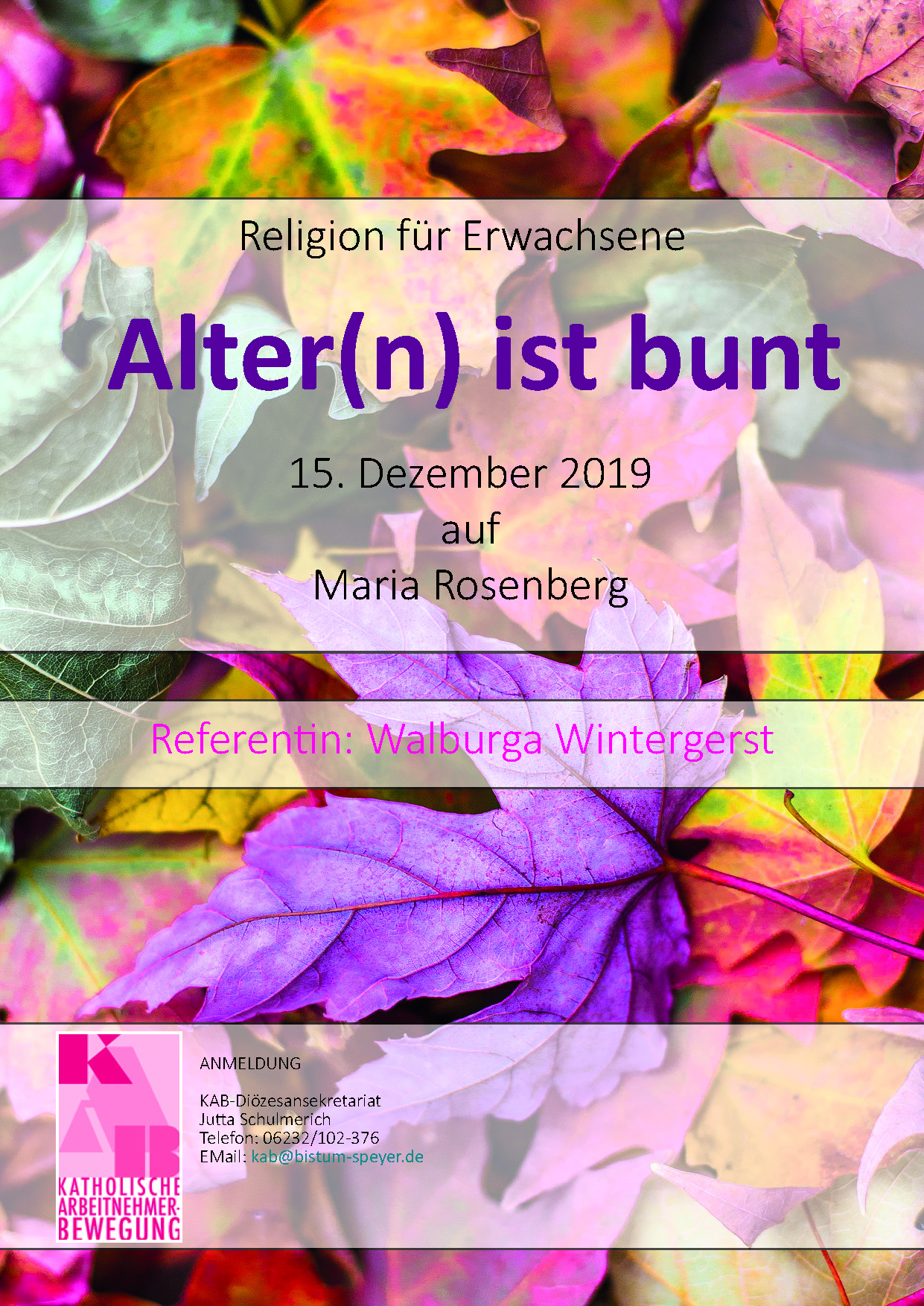 Programm:ab 09.00 Uhr		Möglichkeit zum Stehkaffee10.00 Uhr			Gottesdienst in der Wallfahrtskircheanschließend		Impuls und Gespräch zum Thema				„Alter(n) ist bunt“von und mit Walburga Wintergerst 12.30 bis 13.30 Uhr	Mittagessen13.30 bis 15.00 Uhr	Impuls und Gespräch Im Anschluss daran werden wir bei einem gemütlichen Adventskaffee zusammen sein. Kostenbeitrag:	15,00 € für KAB Mitglieder (20,00 € Nichtmitglieder)Veranstaltungsadresse: 	Bildungshaus Maria Rosenberg					Rosenbergstraße 22          67714 Waldfischbach-Burgalben					Welche Menschen fallen Ihnen ein, wenn Sie an alte Menschen denken? Vielleicht stellen Sie aber zuerst die Frage, wann fängt eigentlich Alter an? Die Medizin und unsere Umwelt macht es möglich, dass Menschen immer älter werden. Dadurch entsteht ein langer Zeitraum, der gestaltet werden kann. Das Alter(n) hat viele bunte Fassetten, helle und dunkle Töne.Ein Buch trägt den Titel „Wer alt werden will, muss früh damit anfangen“. Fangen wir damit an, beschäftigen wir uns mit den vielen bunten Akzenten zum Thema Alter.